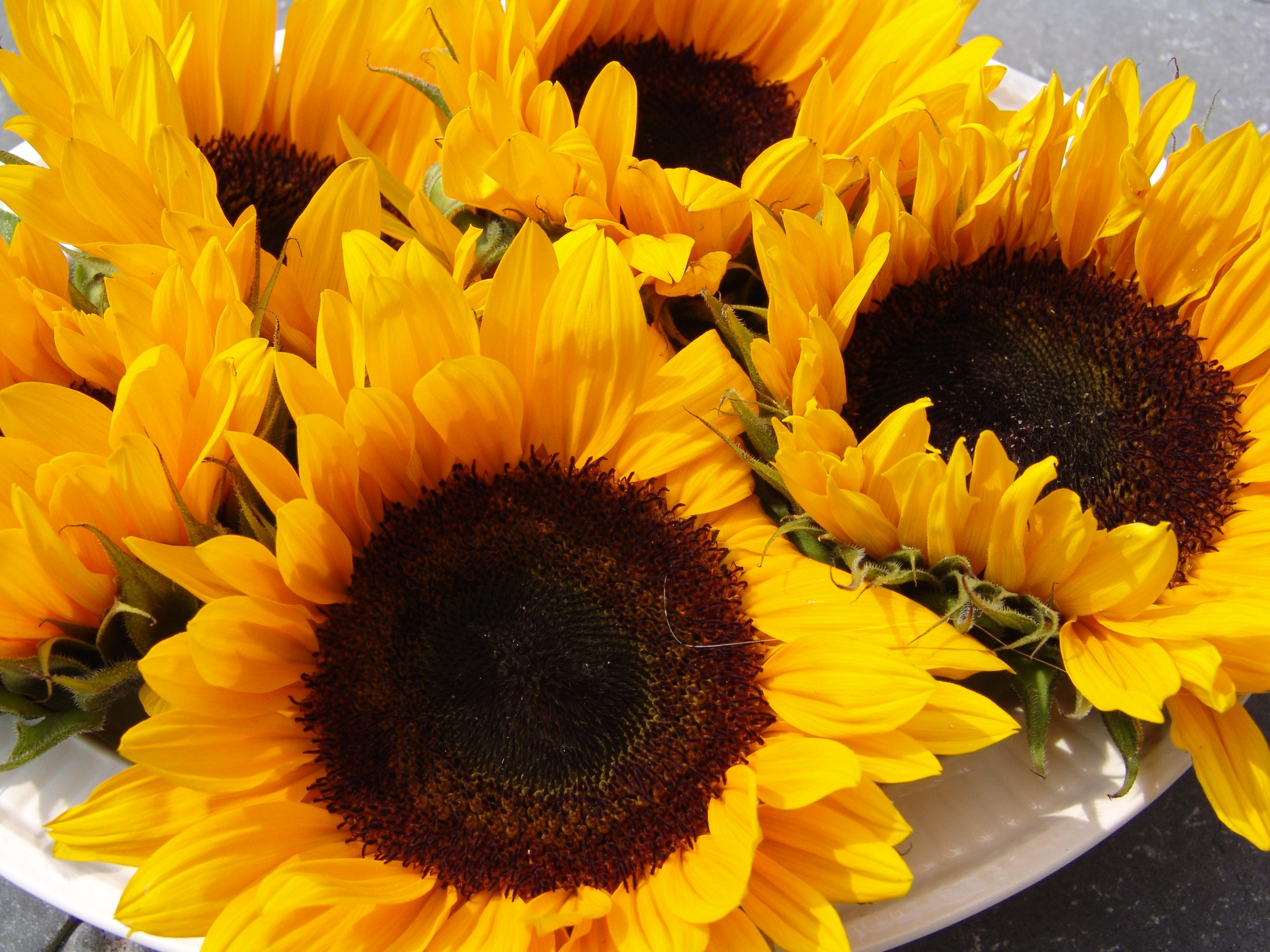 	                                                          MILTON GARDEN CLUB, INC.	                                                     P.O. BOX 203	                                                     MILTON, DE  19968	                                                               302-684-8315	                                                  www.themiltongardenclub.orgMEMBERSHIP APPLICATION   	❏  NEW	❏  RENEWALPlease check appropriate box:  New or Renewal.  Dues are $10 per calendar year and should be submitted with this application.  Meetings are held monthly on the 3rd Thursday at 6 PM, except July, August & December at The Grace Church, 514 Union St, Milton, DE  19968.Name:		__________________________________________________  Ms □   Mrs  □  Mr □Home Address:	_________________________________________________________________________		________________________________Community: _______________________________Home Phone:	____________________________  Cell Phone: ___________________________________Email Address:	__________________________________________________________________________Birth Month:	__________________________________________________________________________Please note your level of gardening (i.e., beginner/experienced) which will help us in planning program topics ❏ Novice              ❏ Middle of the road               ❏ Experienced               ❏ Master Gardener   What program topics would be of interest? ____________________________________________________________________________________________________________________________________________Do you have any special talents, skills to assist our organization? Please check those that apply: ❏ Landscaping      ❏ Irrigation     ❏Wreath Making     ❏ Floral Arranging     ❏ Bow Making     ❏ Event Planning        ❏ Fund Raising     ❏ Administration     ❏ Accounting       ❏ Graphic Arts      ❏ Art     ❏ Photoshop    ❏ Photography                  ❏ Marketing         ❏ Public Relations       ❏ Social Media         ❏ Web Design         ❏ Web Maintenance      Other:___________________________________________________________________________________Date:	____________________	Signature: _______________________________________________……………………………………………………………………………………………………………………………………………………………………..…(1-23)For Treasurer’s UseDate Received:	_______________________	Cash  □		Check  □	Check #  ________________